Profile of the Faculty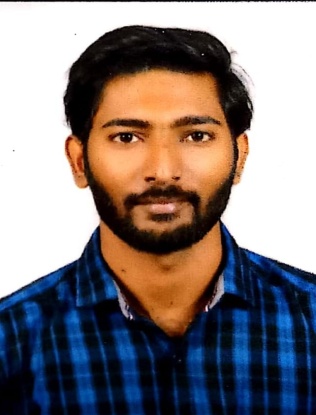 1. Name                                                             : Abilash Valluri

2. Designation                                                   : Lecturer

3. Date of Birth                                                 : 06/08/1993

4. Educational Qualifications                            : M.A., BEd.,

5. Teaching experience                                     :2 years 2 months

6. Research Experience                                     :Nil

7. Dissertation/thesis Title                                 :Nil

8. No. of Research publications                        :Nil

9. No. of Books published                                 :Nil

10. No. of Major Minor Research Projects        :Nil

11. Title of Minor Research Project Real-Time :Nill
12. No. of International conferences attended   :Nill

13. No. of national Conferences attended          :Nill

 14. No. of papers presented at the seminars/conferences   :Nill

15. Refresher courses/Orientation programs Training programs attended    :03

16. No of Webinars & Online FDPs attended     : 3217. . Vidwaan Score                                            : Nill

18. Address            : 5-3, Yeditha, Mandapeta Mandal, E.G.Dt., A.P. 533234

19. Email                 : abilashvalluri140@gmail.com

20. Contact No         : 9014115171